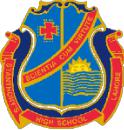 St. Anthony High School Lahore Cantt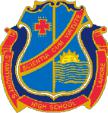 Setting Arrangement for Students during Covid-19 w.e.f 15-09-2020ST. Anthony High School  Lahore CanttST. Anthony High School  Lahore CanttST. Anthony High School  Lahore CanttSetting Arrangement for Students during Covid-19 w.e.f 15-09-2020Setting Arrangement for Students during Covid-19 w.e.f 15-09-2020Setting Arrangement for Students during Covid-19 w.e.f 15-09-2020Class: 2Section: BlueGROUP A(Monday, Wednesday, Friday)(Monday, Wednesday, Friday)Roll NumberName of studentFather Name1Muhammad Abdan Tariq2Abisalom  lazar3Muhammad Musa Dar4Luka Samuel5Issac Abbas6Muhammad Ahmed Hussain7Ali Murtaza8Harrison LiaquatLiaquat Gulzar9Abar NelsonNelson10Sheldon Joshua11Vivian Dsouza12Issac George13M. Abdullah Suleman14Muhammad Azan15Daim TanveerClass: 2Section: blueSection: blueGROUP: B(Tuesday, Thursday, Saturday)(Tuesday, Thursday, Saturday)Roll NumberName of StudentFather Name16Rizwan Irfan17Adam Asif18Abiel Edwin19Muhammad Musa20Abneer Adeeb21Syed ali Akbar Naqvi22Muhammad Abdulla Asim23Shers Bazil24Bazil Subhani25Muhammad Huzaifa26Hania shakeelShakeel27Khizar Mumtaz28Taimoor Ali29Yermeya ShakeelShakeel30Yashwa shakeelShakeel31M. Ayyan Alam